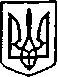 ТУЛЬЧИНСЬКА РАЙОННА ДЕРЖАВНА АДМІНІСТРАЦІЯВІННИЦЬКОЇ ОБЛАСТІ                                               ВІДДІЛ ОСВІТИ						Н А К А З21.04.2020                                                       Тульчин                       	                        № 71Про проведення  районного дитячого мистецького конкурсу       З метою вшанування і духовного зміцнення сім'ї – фундаментальної ланки українського суспільства, підтримки кращих традицій і цінностей священного сімейного вогнища, творчої співпраці батьків та дітей, НАКАЗУЮ:1.Провести в  період з 24 квітня 2020 року по 10 травня 2020 року районний Конкурс  відповідно до положення (додаток).2. Затвердити склад журі з проведення Конкурсу (додаток 2).3.Керівникам ЗЗСО :3.1 Провести шкільний етап  Конкурсу.3.2 Забезпечити участь у районному етапі Конкурсу.3.3 Матеріали на участь  Конкурсі надіслати на електронну адресу відділу освіти Тульчинської РДА до 5 травня 2020 року.4. Відділу освіти РДА:4. Підвести підсумки Конкурсу 11 травня 2020 року, оголосити про результати під час он-лайн наради.5. Контроль за виконанням даного наказу покласти на Хмелевського Ю.М., головного спеціаліста відділу освіти Тульчинської РДА.Начальник                                Сергій ЧепернатийЗ наказом ознайомлено:Хмелевського Ю.М.ДодатокЗАТВЕРДЖУЮНачальник відділу освіти Тульчинської райдержадміністрації Чепернатий С.В.__________________ «21» квітня 2020 р.ПОЛОЖЕННЯ про районний дитячий мистецький конкурс у дистанційному режимі з нагоди Міжнародного дня сім’їКонкурс проводиться у двох номінаціях: а) фотоконкурс «Є у мами помічник (помічниця)»; б) поетичний конкурс «Слово про батька»(поезія до 16 стрічок, відео-сюжет до 1-ї хвилини).За умовами конкурсу, на фото обов’язковим є присутність матері, на відео – батька.В конкурсі можуть брати участь учні двох вікових категорій: 1 – 5 класів та 6 – 9 класів (разом зі своїми батьками).Конкурс відбувається у два етапи: а) шкільний (з 24 квітня по 4 травня 2020 року); б) районний (з 5 по 10 травня 2020 року).Переможців конкурсу шкільного етапу (дві вікові категорії:  1 фотозображення, 1 відео-сюжет у кожній з них) визначає шкільне журі, районного етапу (дві вікові категорії: 1, 2, 3 місця серед фотозображень, 1, 2, 3 місця серед відео-сюжетів) – районне журі (додаток 1).Переможці районного етапу конкурсу нагороджуються дипломами відділу та призами.Фотозображення і відео-сюжети переможців конкурсу будуть розміщені на офіційних веб-сайтах відділу освіти та райдержадміністрації.Додаток 2до наказу начальника відділу освіти райдержадміністраціївід 21.04. 2020 р. № 71Склад журірайонного дитячого мистецького конкурсу 1. Чепернатий С.В. начальник відділу освіти РДА, голова журі; 2. Мойсенко О.М. – методист РМК відділу освіти РДА, секретар журі;3. Соловей Н.З. – методист РМК відділу освіти РДА, член журі;4. Фурман В.Л. – завідувач РМК відділу освіти РДА, член журі;5. Хмелевський Ю.М. – головний спеціаліст відділу освіти РДА, член журі.